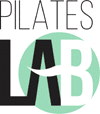 FICHA DE INSCRIPCIONCONVOCATORIA/SEMINARIO AL QUE SE INSCRIBE:Apellidos: …………………………………………………………	Nombre: ……………………………………D.N.I.: ………………………………………………………………Fecha nacimiento: …………………………………. 	Edad: …………………Dirección: ……………………………………………………………………………………………………………………….Población: ……………………………………………  C.P.: ………………… Provincia: ………………………….Teléfono:……………………………………………….  E-mail: …………………………………………………………Formación:Profesión: En cumplimiento de la normativa de protección de datos, le informamos de que sus datos personales forman parte de un fichero propiedad de la empresa remitente y son tratados con la única finalidad de mantenimiento de la relación adquirida con usted. Usted puede ejercitar sus derechos de acceso, rectificación, cancelación y oposición dirigiéndose por escrito a Pilates Lab, S.L., c/ Manuel Silvela, 5 local , 28010 Madrid. Fdo:C/ Manuel Silvela, 5 - Local 1 - Madrid - 28010info@pilateslab.es - Teléfono:  914451952 - 606235531www.pilateslab.es